www.hristehras.cz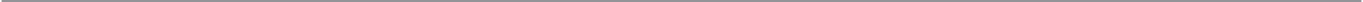 Velká laboratořArt. Nr.: 18 1100 0018 Popis	 Exkluzivní zázemí pro hry s pískem pro děti do 3 let věku.Domeček se střechou, pult 100, pult 100 s výsypkou, ládovač, síto, váha.Materiály: tlakově impregnovaný severský smrk, HPL desky, PE, nerezavějící ocel, kotevní prvky žárově pozinkované a práškově lakované. Detaily		 Výška prvku	1,8 mMax. výška pádu	0 mPodklad	písekMin. potřebná plocha	4,8 x 4,8 mDoporučená věková hranice	od 18 měsícůCERTIFIKOVÁNO PODLE ČSN EN 1176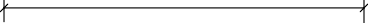 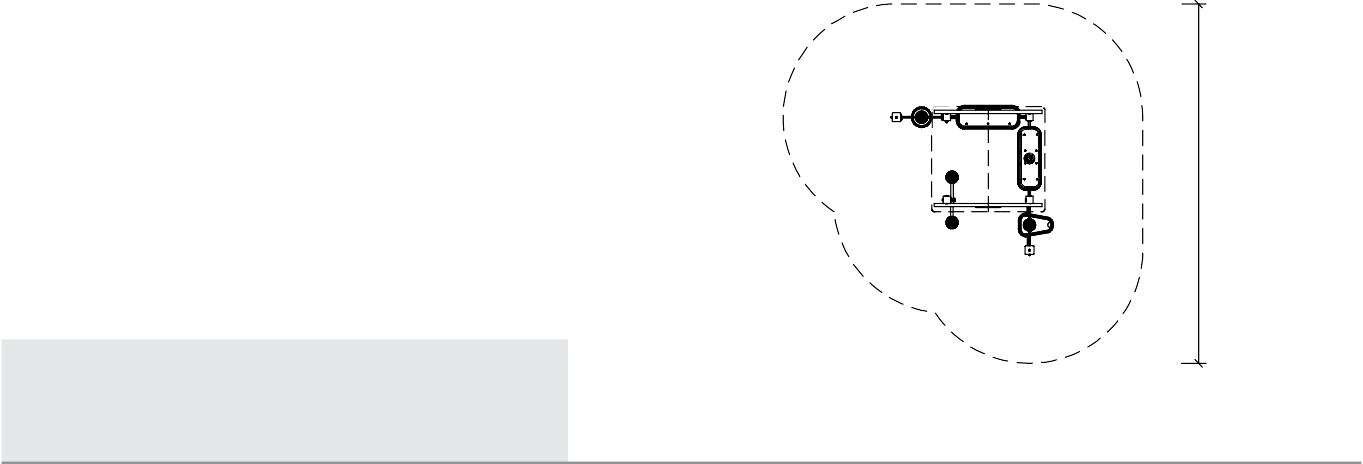 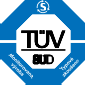 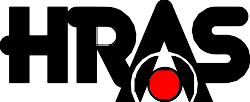 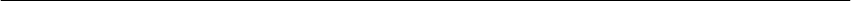 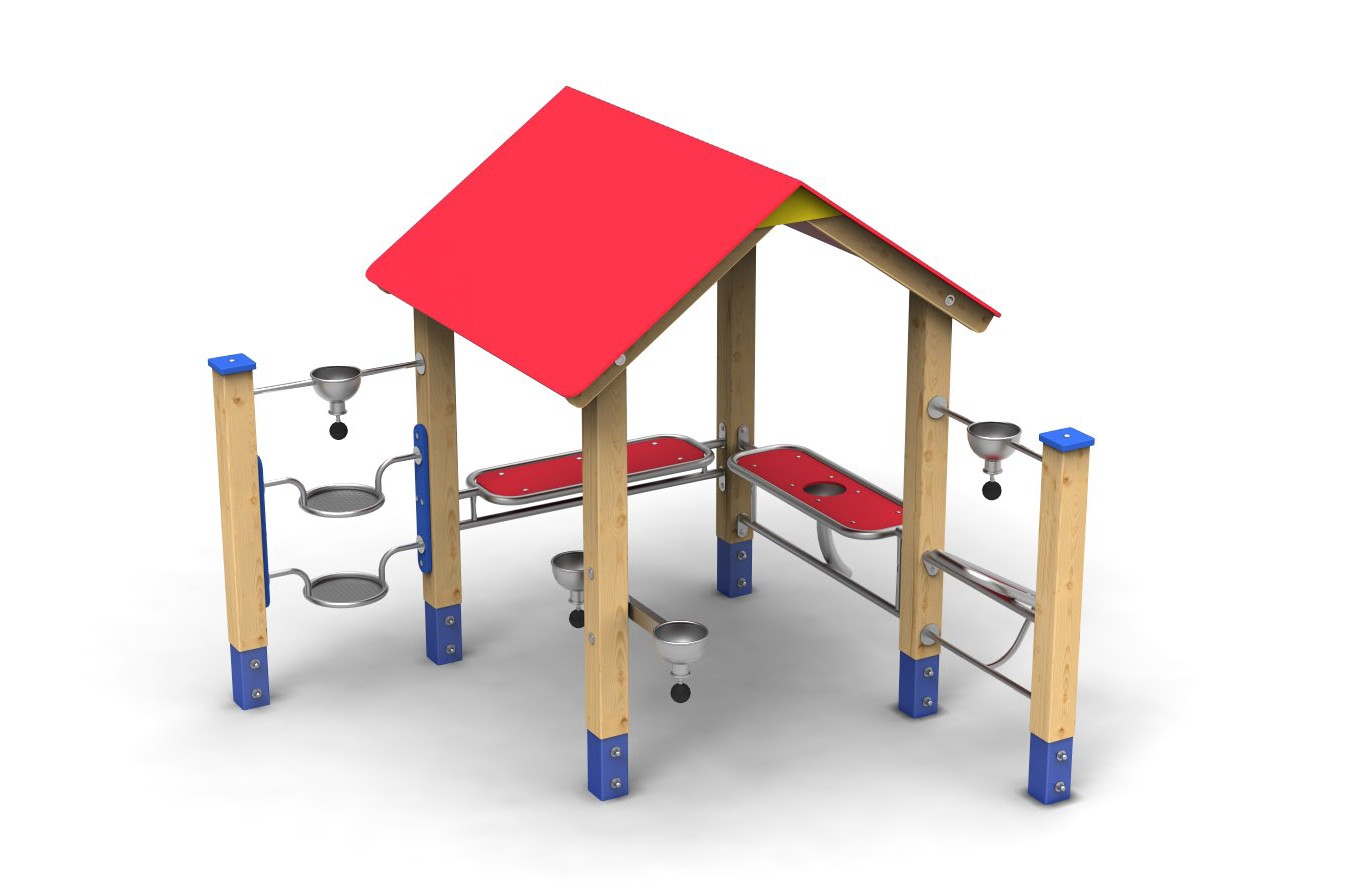 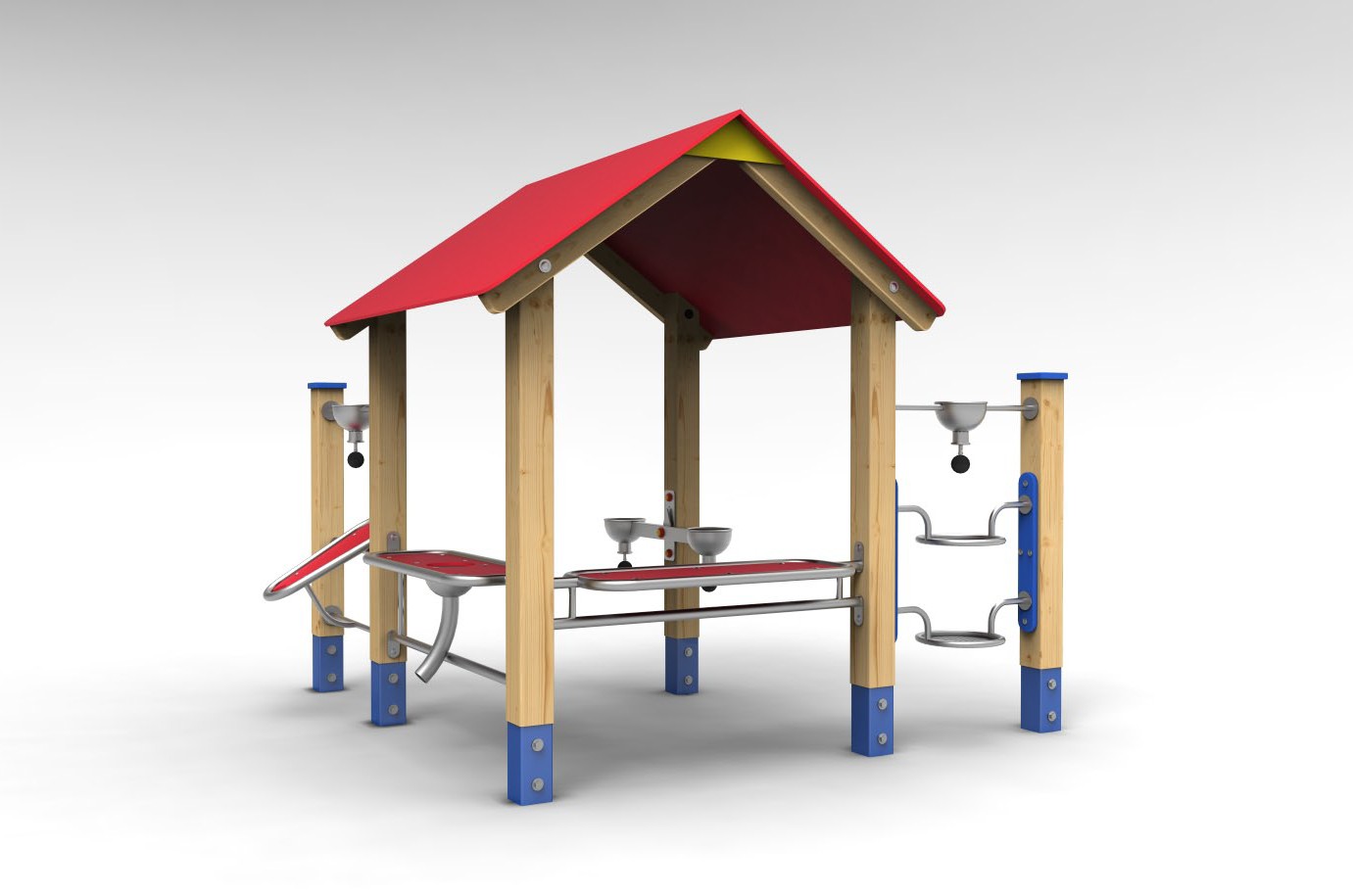  ®ZAŘÍZENÍ  HŘIŠŤ S.R.O.HRAS - zařízení hřišť, s.r.o.736 01 Havířov - Dolní Datyně, Zemědělská  145/6+420 596 810 813prodej@hristehras.cz, www.hristehras.cz